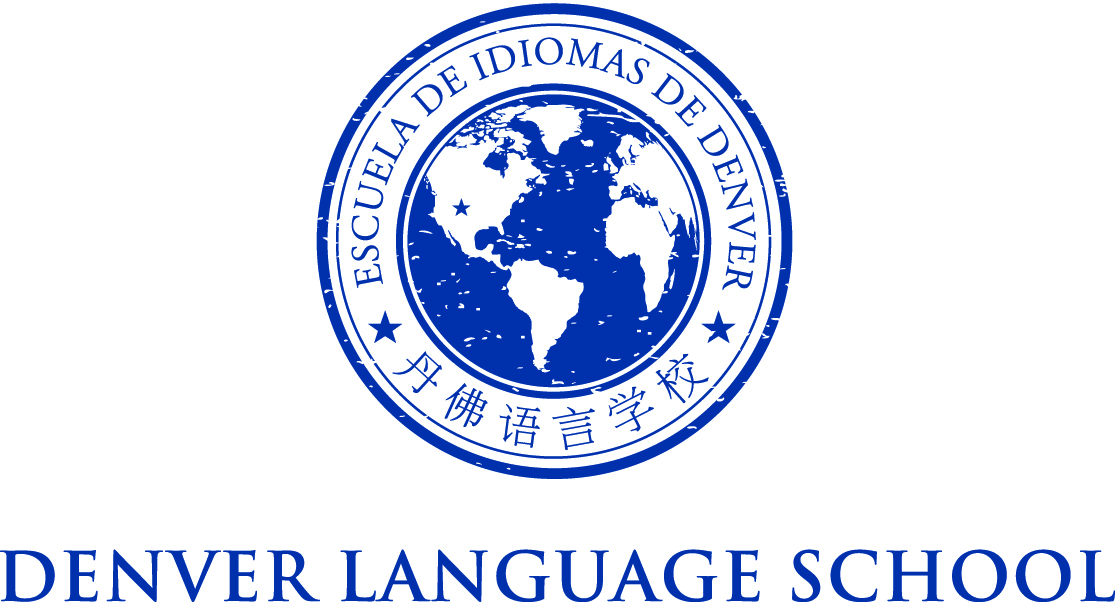 MEETING OF THE DENVER LANGUAGE SCHOOL BOARD OF DIRECTORSMonday, April 25, 2016Location: DLS EastTime: 5:00 PM Conference Call (303) 557-5869 Pin 1234Mission Statement – Achieve academic excellence and interculturalcompetence through language immersion education
In Attendance: 
Kenneth Ho 
Janine Erickson
Kate Blanas
Carter Davidson 
Kristy Fantz
Beverly Haddon 

Agenda:4:54 PM - Call to OrderProcedural Vote: Approve Minutes 4.19.16
- Kate had a question about whether or not we voted on the 60/40 split for new board members, we did not so Janine amended the minutes accordingly. 
- Kate moves to approve the amended meeting notes from 4/19/16, Bev seconds and all present said “Aye”. 
- Kenneth moves to adjourn, Kate seconds, all present said “Aye”. Meeting Adjourned at 4:57pm